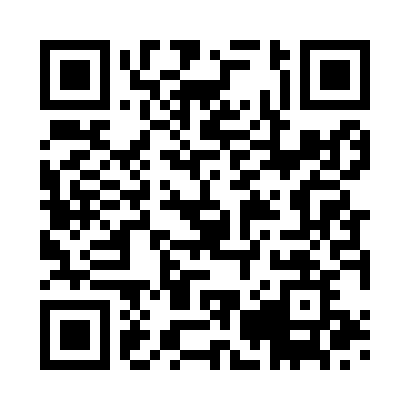 Prayer times for Kiffa, MauritaniaWed 1 May 2024 - Fri 31 May 2024High Latitude Method: NonePrayer Calculation Method: Muslim World LeagueAsar Calculation Method: ShafiPrayer times provided by https://www.salahtimes.comDateDayFajrSunriseDhuhrAsrMaghribIsha1Wed5:056:2012:433:537:058:172Thu5:046:2012:433:527:058:173Fri5:036:1912:423:527:068:174Sat5:036:1912:423:517:068:185Sun5:026:1812:423:517:068:186Mon5:016:1812:423:517:078:197Tue5:016:1812:423:527:078:198Wed5:006:1712:423:527:078:209Thu5:006:1712:423:537:078:2010Fri4:596:1612:423:537:088:2111Sat4:596:1612:423:547:088:2112Sun4:586:1612:423:557:088:2113Mon4:586:1512:423:557:098:2214Tue4:576:1512:423:567:098:2215Wed4:576:1512:423:567:098:2316Thu4:566:1412:423:577:108:2317Fri4:566:1412:423:587:108:2418Sat4:556:1412:423:587:108:2419Sun4:556:1412:423:597:118:2520Mon4:556:1312:423:597:118:2521Tue4:546:1312:424:007:118:2622Wed4:546:1312:424:007:128:2623Thu4:546:1312:424:017:128:2724Fri4:536:1312:434:017:138:2725Sat4:536:1212:434:027:138:2826Sun4:536:1212:434:027:138:2827Mon4:526:1212:434:037:148:2928Tue4:526:1212:434:037:148:2929Wed4:526:1212:434:047:148:3030Thu4:526:1212:434:047:158:3031Fri4:526:1212:434:057:158:30